PROGRAMME PILOTAGE ET SOUTIENVersion provisoire	                                                                                                    Juin 2019TABLE DES MATIERESTABLE DES MATIERES	iSIGLES ET ABREVIATIONS	iiLISTE DES TABLEAUX	iiiINTRODUCTION	2	Présentation de la Région de la Boucle du Mouhoun	2	Présentation de la Direction Régionale de l’Eau de l’Assainissement de la Région de la Boucle du Mouhoun (DREA-BMH)	3	Présentation du Programme Pilotage et Soutien	5	Contexte de rédaction du rapport	61	METHODOLOGIE D’ELABORATION DU RAPPORT	7Collecte et centralisation des données	7Traitement et analyse des données	72	Présentation du programme	83	REALISATIONS ANNUELLE REGIONALE DU PROGRAMME	9Action 1 : Pilotage et coordination des actions du ministère	10Action 3 : Gestion des ressources matérielles et financières	15Action 4 : Gestion des marchés publics	16Action 6 : Planification, suivi évaluation et capitalisation des données statistiques	18Action 7 : Gestion des systèmes d'information, de la documentation et des archives	19Action 8 : Renforcement de l’intégration du Genre et des Droits Humains dans le secteur de l’eau.	19Action 9 : Promotion du partenariat	204	SITUATION REGIONALE DES Indicateurs de performance AU 30 JUIN	245	ETAT DE MISE EN ŒUVRE DES RECOMMANDATIONS	276	DIFFICULTES RENCONTREES, PROPOSITIONS DE SOLUTIONS ET DE RECOMMANDATIONS	29DIFFICULTES ET PROPOSITION DE SOLUTIONS	29PROPOSITIONS DE RECOMMANDATIONS	297	Programmation révisée	30ACTIVITES SUPPRIMEES	30ACTIVITES MODIFIEES	30ACTIVITES AJOUTEES	30Les activités ajoutées par action sont :	30Action 1 : Pilotage et coordination des actions du ministère	30Action 8 : Renforcement de l’intégration du Genre et des Droits Humains dans le secteur de l’eau.	31CONCLUSION	32Toutefois, des efforts restent à faire par les communes pour l’exécution des fonds transférés du MEA mais aussi dans la mise en place des formes d’intercommunalité y compris les formes ad ‘hoc/souples de mutualisation des moyens.	32ANNEXES	ixSIGLES ET ABREVIATIONSLISTE DES TABLEAUXTableau 1: Synthèse de l’exécution physique et financière régionale du programme	6Tableau 2 : Situation des appui-conseils réalisés par les services déconcentrés du MEA aux collectivités territoriales.	7Tableau 3 : Etat de mise en œuvre des ateliers améliorant la synergie des actions au niveau régional	8Tableau 4 : Situation des renforcements des capacités (ressources humaines) dans le cadre du transfert de compétences	8Tableau 5 : Bilan des activités de Promotion de l’intercommunalité	9Tableau 6 : Situation sur l’intercommunalité dans la région	9Tableau 7: Etat d’élaboration des outils de reddition de compte	9Tableau 8 : situation des sessions de renforcement des capacités des acteurs du budget programme	10Tableau 9: Situation des renforcements de capacités des acteurs des marchés publics	11Tableau 10: Situation d’exécution du PPM passé au titre du PPS dans la région	12Tableau 11: Situation de la diffusion des données à l’aide des TIC	13Tableau 12: Situation des renforcements de capacité pour l’usage et sécurité des TIC	13Tableau 13: Bilan des actions de promotion de la veille citoyenne et d’interpellation dans la région	14Tableau 14 : Accompagnement des initiatives des professionnels du secteur privé	15Tableau 15: Situation de l’accompagnement des ONG affiliées au Ministère chargé de l’eau et de l’assainissement	15Tableau 16: Situation des indicateurs de performance du programme au niveau régional	17Tableau 17: Mise en œuvre des recommandations issues du GTR, GT-EA et du CSD.	20Tableau 18: Difficultés de propositions de solutions	21LISTE DES ANNEXESAnnexe 1 :les fonds transferes du mea aux communes au titre de 2019	ixINTRODUCTION Présentation de la Région de la Boucle du MouhounSituation physique et administrativeLa région de la Boucle du Mouhoun est située au Nord-Ouest du Burkina Faso avec une superficie de 34 145 Km², soit 12,59% de la superficie du territoire national. Elle est limitée à l’Ouest et au Nord par la république du Mali, au Nord-Est par la région du Nord, à l’Est par la région du Centre-Ouest, et au Sud par les régions des Hauts-Bassins et du Sud-ouest.Elle est subdivisée en collectivités territoriales qui sont les communes et en circonscriptions administratives (provinces et départements). En effet, elle compte 6 provinces qui sont les Balé (Boromo), les Banwa (Solenzo), la Kossi (Nouna), le Mouhoun (Dédougou), le Nayala (Toma) et le Sourou (Tougan) ; 6 communes urbaines et 41 communes rurales, 992 villages. Le chef-lieu de la région est Dédougou.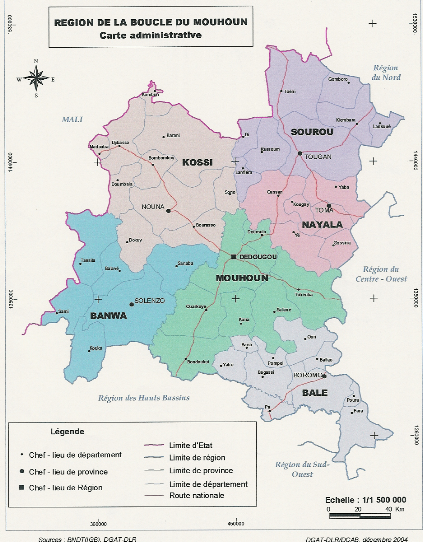 La population La région compte une population de 1 442 749 habitants, soit 10,3% de la population du Pays selon le recensement de 2006. Cette population est estimée en 2018 à 1 976 217 habitants, soit 975 916 hommes et 1 000 301 femmes (Projection INSD). Trois grands groupes ethniques autochtones dominant que sont les Bwaba, les Samo et les Marka. Il y a également des groupes ethniques non moins importants que sont les Moosé, les peulhs, les Gourounsi, etc. Le milieu physiqueLa Boucle du Mouhoun à l’instar du pays, est une région peu accidentée. Les collines constituent les hauts ensembles de la région avec des altitudes variant généralement entre 340 et 458 m. Les plaines couvrent plus de 70% de la superficie régionale et correspondent à la partie inférieure du glacis. Du point de vue hydrographique, la région dispose d’un réseau hydrographique assez dense tissé autour du bassin versant du fleuve Mouhoun qui traverse la région sur 280 km. Autour du fleuve Mouhoun, s’organisent des cours d’eau secondaires et des affluents. Outre ces cours d’eau, il existe d’autres plus ou moins permanents dans la région. Une partie des Communes de Tansila, de Madouba, de Djibasso et de Kombori sont drainés par le fleuve Niger.Les formations géologiques correspondent aux ensembles suivants :la partie Est, Sud et centre de la région correspond à la zone de socle où l’on rencontre différentes formations granitiques : granodiorite, granite à biotite, granite porphyroïde à biotite, diorite etc...la partie sédimentaire à l’Ouest où l’on rencontre des schistes, des argiles et différents types de grès. Quant au climat de la région, il est de type soudano-sahélien avec une pluviométrie allant de 500 mm à 1000 mm du Nord au Sud.L’approvisionnement en eau potable et assainissementLa principale ressource en eau utilisée pour l’Approvisionnement en Eau Potable (AEP) demeure les eaux souterraines. Le réseau AEP de l’ONEA est présent dans les centres urbains. En ce qui concerne le milieu rural, en 2017 la région compte 3977 Forages équipés de PMH et de 1613 puits modernes permanents dont 48 Puits Modernes équipés de pompes, et de 136 AEPS/PEA, selon les données de l’INO 2017. Le taux d’accès à l’eau potable est de 64%. À l’intérieur de la région, on note des disparités quant à l’accès des populations à l’eau potable. Cette disparité est souvent due au contexte hydrogéologique défavorable pour certaines localités ; cependant, la DREA-BMH compte apporter des réponses appropriées dans ses actions futures. La situation en Assainissement des Eaux Usées et Excréta (AEUE) demeure précaire. Selon les résultats de l’Enquête Nationale sur l’Accès des Ménages aux Ouvrages d’Assainissement en 2010 (ENA 2010), le taux d’accès est de 1,2% au niveau de la région de la Boucle du Mouhoun (1 ,6 % en milieu urbain et 1,1% en milieu rural). En 2017, ce taux d’accès est passé à 15,6 % selon les données de l’INO. Un taux faible qui nécessite des actions fortes pour relever les défis.Présentation de la Direction Régionale de l’Eau de l’Assainissement de la Région de la Boucle du Mouhoun (DREA-BMH)La DREA-BMH a pour mission de contribuer à la conception, à l’élaboration, au contrôle et au suivi évaluation de la mise en œuvre, des politiques et des stratégies du Ministère de l’Eau et de l’Assainissement dans la région de la Boucle du Mouhoun. A ce titre, elle est chargée au niveau régional de :veiller au respect de la législation et de la  règlementation dans les domaines de l’eau et de l’assainissement ;coordonner et d’assurer le suivi de la mise en œuvre au plan régional, des activités de toutes les structures du Ministère ;suivre la mise en œuvre des projets et programmes du département et en faire des comptes rendus périodiques au niveau central ; suivre et de s’assurer de la bonne exploitation des infrastructures et ouvrages hydrauliques assurer l’appui conseils des représentants de l’Etat, des collectivités territoriales, des Services techniques déconcentrés de l’Etat et des Organisations de la société civile dans la coordination, le suivi et la mise en œuvre des politiques et stratégies du département ;assurer l’assistance technique à la maîtrise d’ouvrage communale en matière d’approvisionnement en eau potable et d’assainissement ;suivre et capitaliser les actions des Organisations Non Gouvernementales et autres intervenants dans les domaines de l’Eau et de l’Assainissement ;promouvoir la concertation entre les structures intervenant dans le secteur de l’Eau et de l’Assainissement;promouvoir l’Assainissement des Eaux Usées et Excréta ;assurer la coordination et le contrôle des activités des Directions Provinciales, des structures rattachées et veiller à leur bon fonctionnement dans l’exécution des politiques, stratégies et directives du département ;assurer la gestion administrative et financière des directions provinciales ;exécuter toutes autres missions assignées par la hiérarchie.Sur les six provinces que compte le ressort territorial de la DREA-BMH, cinq (05) ont bénéficié de Direction Provinciale de l’Eau et de l’Assainissement (DPEA) entre 2017 et 2018, ce sont : la DPEA des Balé ;la DPEA Banwala DPEA de la Kossi ;la DPEA du Nayala ; la DPEA du Sourou.Au sein de son Siège à Dédougou, la DREA-BMH compte six (06) services que sont :le Secrétariat de Direction et du Courrier (SDC) ;le Service Administratif et Financier (SAF) ;le Service  Etudes et Statistiques Sectorielles (SESS) ;le Service Approvisionnement en Eau Potable (SAEP) ;le Service Assainissement (SA) ;le Service Ressources en Eau et Infrastructures Hydrauliques (SREIH).Ces services ainsi que les Directions provinciales exercent leurs missions sous le contrôle d’un Directeur Régional. Pour mener à bien ses missions la DREA-BMH, y compris l’ensemble des DPEA, a un effectif pluridisciplinaire de 35 agents dont :4 Ingénieurs du Génie Rural (IGR) ;1 Ingénieur du Génie Sanitaire 1 Sociologue ;2 Gestionnaires financier ;1 Comptable8 Ingénieurs des travaux du Génie Rural (ITGR) ;6 Techniciens Supérieur en Hydraulique et Equipement Rural(TSHER) ; 1 Archiviste ;3 Agents de liaison ;2 Secrétaires ;5 chauffeurs ;1 Agent de sécurité.Présentation du Programme Pilotage et Soutien Dans le cadre des Objectifs de Développement Durable (ODD), le Ministère en charge de l’Eau et de l’Assainissement a engagé une relecture de la Politique Nationale de l’Eau déclinée en cinq programmes majeurs : Le Programme Gouvernance du secteur Eau et Assainissement à l’horizon 2030, (PGEA) ;le Programme National d’Approvisionnement en Eau potable à l’horizon 2030 (PN-AEP) ;le Programme National d’Assainissement des Eaux Usées et Excreta à l’horizon 2030(PN-AEUE) ;  le Programme National des Aménagements Hydrauliques à l’horizon 2030  (PN-AH) ;le Programme National de Gestion Intégrée des Ressources en Eau à l’horizon 2030 (PN-GIRE).Le Programme Gouvernance du secteur Eau et Assainissement (PGEA) ou encore Programme Pilotage et Soutien (PPS) vise à contribuer à l’atteinte de l’objectif spécifique N°5 de la Politique Nationale de l’Eau (PNE) : « Améliorer la gouvernance du secteur de l’eau à travers notamment : (i) le financement durable du secteur de l’eau ; (ii) la promotion de la recherche et le renforcement des capacités des acteurs ; et (iii) la promotion de la coopération régionale en matière d’eau partagée ».Les orientations stratégiques du PGEALa mise en œuvre du PGEA se basera sur cinq orientations stratégiques majeures. Ces orientations stratégiques sont transversales aux différents objectifs spécifiques et guident la formulation des actions en se fondant sur les problèmes fondamentaux identifiés dans le  diagnostic. Elles précisent essentiellement la logique qui  va guider les actions visant l’atteinte des objectifs spécifiques du PGEA.Identifier et mettre en œuvre des solutions appropriées pour surmonter les freins et obstacles structurels et procéduriers à l’efficacité de la mobilisation et de la gestion des financements pour les investissements. Les enjeux des programmes opérationnels post 2015 (en terme de transparence / traçabilité  / efficacité / volume des investissements et décentralisation) imposent une réforme en profondeur des dispositifs et modalités de mise en œuvre. La conception participative et la mise en œuvre de cette réforme sous le leadership de l'Etat font partie des chantiers prioritaires de la première phase du Programme Gouvernance. Renforcer les fonctions régaliennes de pilotage et de coordination sectoriels (y compris législation, règlementation, le suivi-évaluation sectoriel, pilotage, promotion du Genre et des droits humains, la communication, le développement des RH et capacités managériales). Ces fonctions constituent en effet la colonne vertébrale de la gouvernance sectorielle. Les acquis de la phase 2007-2015 doivent être amplifiés en vue d'un exercice constant et efficace du leadership de l'Etat dans la gouvernance sectorielle.  Développer les conditions de la maîtrise d’ouvrage effective aux niveaux communale ou intercommunale. L'ambition ici est de réaliser un transfert effectif et intégral des compétences et des ressources aux collectivités territoriales d'ici 2030. La stratégie se veut progressive mais volontariste en optant pour l'apprentissage par l'action. Elle visera aussi l'efficacité/efficience dans l'allocation des ressources publiques à travers une promotion active de l'intercommunalité. Développer les conditions pour assurer un financement souverain et durable du secteur de l’eau par l’accroissement des financements internes innovants. Ceci sera réalisé à travers diverses actions visant à faire du secteur eau et assainissement un secteur prioritaire pour le gouvernement et attractif pour le secteur privé.Promouvoir la veille et le contrôle citoyens pour l’accès universel à l’eau et à l’assainissement. Cette orientation est en lien direct avec l'orientation n°1 de la politique nationale de l'eau qui vise la promotion de l'approche fondée sur les droits humains.Contexte de rédaction du rapport Dans le cadre du suivi des indicateurs de la DREA-BMH, un système de suivi évaluation semestriel et annuel a été instauré. A cet effet, plusieurs outils qui permettent de collecter les données physiques et financières tant pour programmer les activités que pour dresser le bilan des réalisations ont été conçu et renseigné avec les communes et l’ensemble des partenaires qui interviennent dans les domaines de l’eau potable et assainissement. Ainsi, ce rapport dresse le bilan physique et financier des activités réalisées dans le volet de la gouvernance du secteur de l’eau et de l’assainissement au niveau de la région à la date du 31 décembre 2018. METHODOLOGIE D’ELABORATION DU RAPPORTCollecte et centralisation des donnéesLes canevas de collecte des données ont été actualisés et transmis aux différentes structures et acteurs de la région le 15 mai 2019. Les structures et acteurs ont été invitées à transmettre à la DREA les informations relevant de leurs domaines de compétence conformément aux canevas transmis. Les bilans ont été centralisés par l’équipe de rédaction qui a procédé à la compilation, au traitement et à l’analyse des données.Traitement et analyse des donnéesPour faciliter les travaux de compilation, l’équipe a procédé à la vérification des données reçues afin de s’assurer de leur cohérence et au calcul des taux moyens d’exécution des actions et du programme au niveau régional.Présentation du programmeL’objectif général du programme est d’améliorer la gouvernance du secteur de l’eau et de l’assainissement. Les objectifs spécifiques du PGEA sont les suivants :Améliorer l’efficacité du pilotage et de la coordination du secteur Assurer une gestion efficiente, efficace et de qualité des ressources   humaines du ministèreAssurer une gestion optimale des ressources financières et matériellesAssurer une gestion optimale des marchés publicsAméliorer la communication interne et externe du secteur  Améliorer la planification des actions et le suivi évaluation de la     performance des programmes et la capitalisation des données statistiques du secteurAssurer la gestion des systèmes d'information, la documentation et les archives du ministèreAssurer une prise en compte effective du genre et des droits humains dans le secteur eau et assainissement  Améliorer l’environnement d’intervention des acteurs du secteur.REALISATIONS SEMESTRIELLE REGIONALE DU PROGRAMMEDonner le taux de réalisation physique et celui financier de l’ensemble du programme au niveau régional au 30 Juin de l’année;Tableau 1: Synthèse de l’exécution physique et financière régionale du programme au 30 JuinSource : DREA-BMH, Juin 2019.Commentaire : au niveau de l’Action 1, le taux d’exécution semestriel est de 21,16%. Les Actions 3, 4, 6 et 7 comportent des activités dont la mise en œuvre n’implique pas forcement l’engagement des moyens financiers, d’où 0% comme taux d’exécution financière. Les Actions 8 et 9 ont connu la réalisation de plusieurs activités mais les montants n’ont pas pu être communiqués par les partenaires. Action 1 : Pilotage et coordination des actions du ministèreL’objectif opérationnel de l’action est d’améliorer l’efficacité du pilotage et de la coordination du secteur.Produit 1. 6 : Les services techniques déconcentrés sont capables d'apporter efficacement un appui-conseil aux collectivités territoriales pour le développement du service public d'eau et d'assainissementLes appuis-conseils apportés aux collectivités territoriales au 30 Juin sont résumés dans le tableau ci-dessous.Tableau 2 : Situation des appui-conseils réalisés par les services déconcentrés du MEA aux collectivités territoriales au 30 JuinSource : DREA / Juin2019.Les communes qui ont bénéficié des fonds transférés MEA sont au nombre de 14 en 2019. La plupart sont au stade de lancement des appels à concurrence. La DREA-BMH à travers ses DPEA accompagne l’ensemble de ces communes dans ce processus. Le suivi et la réception des ouvrages d’AEPA sont en cours, de même que le suivi des fonds transférés. Quant à la formation des acteurs sur l’AMOC et sur la mise en œuvre de la réforme débutera au cours de ce second semestre 2019.Produit 1. 7 : Les services techniques déconcentrés (eau, santé, éducation) améliorent la synergie de leurs actions en direction des collectivités territorialesTableau 3 : Etat de mise en œuvre des ateliers améliorant la synergie des actions au niveau régional au 30 JuinSource : DREA/ Juin, 2019.Au titre des activités (ateliers de ciblage, cadres de concertations) impliquant plusieurs services techniques déconcentrés en vue de l’optimisation des actions dans le domaine de l’eau et de l’assainissement, on n’enregistre aucune activité au niveau communal et provincial au cours du premier semestre 2019. Par contre, au niveau régional, il s’agit des deux sessions du Groupe Thématique Régional « Eau et Assainissement ». Une session a déjà été tenue et la présente session constitue la deuxième.  Par session, trois (03) communes sont invités bien que les rapports concernent l’ensemble des 47 communes de la région.Dans la région de la Boucle du Mouhoun, soixante-neuf (69) AEPS ont été mis en affermage à ce jour ; soit treize (13) AEPS  dans la première phase dont la gestion a démarré en janvier 2018 dans les Balé et le Mouhoun, et cinquante-six (56) autres AEPS pour la seconde phase dont le démarrage de la gestion est intervenu entre Janvier et Mars 2019. Ainsi, la DREA-BMH entend organiser un atelier de concertation pour les communes de Balé et du Mouhoun dans la perspective d’examiner la situation actuelle et proposer éventuellement des propositions pour la bonne marche de l’affermage dans la région. Produit 1. 8 : Le transfert effectif des compétences et des ressources aux collectivités territoriales est intégralement réalisé en privilégiant l'apprentissage par l'action.Tableau 4 : Situation des renforcements des capacités (ressources humaines) dans le cadre du transfert de compétences.Source : DREA-BMH / Juin, 2019.Le rôle de l’ATC-AEPHA est d’appuyer la commune dans la planification et dans la mise en œuvre des activités liées à l’eau potable, l’hygiène et l’assainissement. Sur les 47 communes de la région, 41 ont manifesté le besoin car les 6 autres communes disposent déjà d’un service minimum en AEPHA. Ce processus est en cours de planification au niveau du MEA.Le Montant total des fonds AEPA transférés à la région par le MEA s’élève à 120.255.000 à raison de 89.355.000 pour les réhabilitations de forages au profit de 13 communes et 30.900.000 pour la réhabilitation de l’AEPS de la commune de Yaba (Province du Nayala). (Voir annexe 1 pour les détails).Cette année, le MEA n’a pas transféré des fonds aux communes pour la réalisation des latrines familiales. Produit 1. 9 : L'intercommunalité y compris les formes ad ‘hoc/souples de mutualisation des moyens sont activement promuesTableau 5 : Bilan des activités de Promotion de l’intercommunalitéL’intercommunalité en cours de création dans la région est celle relative à la construction d’une AEP-MV. Les activités d’intermédiation sociale sont prévues au cours du deuxième semestre 2019 pour opérationnaliser cette intercommunalité. De même, des voyages d’études sont prévus dans les communes qui ont déjà expérimenté les formes intercommunalité dans le Nord et dans le Sud-Ouest.Tableau 6 : Situation sur l’intercommunalité dans la régionA ce jour, une seule forme d’intercommunalité est en formation dans la Boucle du Mouhoun, notamment l’AEP multi village de Kouka –Est qui regroupe les communes de Kouka et Solenzo dans les Banwa.Produit 1. 11 : Les outils et mécanismes de reddition des comptes pour les fonds transférés aux collectivités territoriales sont élaborés et mis en œuvre Tableau 7: Etat d’élaboration des outils de reddition de compteSource : DREA-BMH / Juin 2019Au titre de l’année 2018, sur les 22 communes bénéficiaires des fonds transférés du MEA, les rapports d’exécution physique et financière de 13 communes sont disponibles. En rappel, il était prévu 94 réhabilitations de forages pour un montant total de 235 000 000 et 1350 réalisations de latrines familiales pour un montant total de 150 000 000.Quant aux fonds transférés de 2019, les quatorze (14) communes bénéficiaires sont mensuellement suivies par les DPEA et la DREA-BMH à travers un outil de suivi élaboré au niveau régional.Action 3 : Gestion des ressources matérielles et financières Cette action a pour objectif opérationnel d’assurer une gestion optimale des ressources financières et matérielles du ministère.Produit 3.3 : Les capacités des acteurs pour l’opérationnalisation effective Budget programme sont renforcéesTableau 8 : situation des sessions de renforcement des capacités des acteurs du budget programmeSource : DREA-BMH ; Juin 2019Cette formation a été effectuée par Eau vive en partenariat avec l’ONEA et le MEA au cours de premier semestre 2019.Produit 3.5: L’exécution budgétaire  est améliorée en anticipant la planification (DAO, marchés…)     L’ensemble des dossiers d’appels à concurrence des prestations et travaux ont été élaboré par anticipation par la DREA-BMH.Produit 3.6. : La comptabilité matière est en place et opérationnelle dans les structures du secteur A ce jour, il n’existe pas de comptable matière au niveau régional.  Action 4 : Gestion des marchés publics L’action a pour objectif opérationnel d’améliorer la gestion des marchés publics.Produit 4.1. : Les capacités des acteurs des marchés publics sont renforcéesTableau 9: Situation des renforcements de capacités des acteurs des marchés publicsSource : DREA-BMH, Juin 2019. Les acteurs des marchés publics n’ont pas bénéficié de renforcement de capacités au premier semestre 2019.Produit 4.2 : L’exécution des plans de passation des marchés publics est améliorée en anticipant la planification (DAO, marchés…)Tableau 10: Situation d’exécution du PPM passé au titre du PPS dans la régionSource : DREA-BMH/Juin 2019.Action 6 : Planification, suivi évaluation et capitalisation des données statistiquesL’objectif opérationnel de cette action est d’améliorer la planification des actions et le suivi évaluation de la performance du secteur. Produit 6.4. : Le potentiel des TIC est exploité pour le suivi et la diffusion des données du secteurTableau 11: Situation de la diffusion des données à l’aide des TICSource : DREA-BMH, Juin 2019Au titre des activités d’exploitation des TIC pour le suivi et la diffusion des données de la DREA-BMH, les canaux habituels de diffusion des informations sont les pages Facebook des directions. C’est ainsi qu’au premier semestre 2019, la DREA-BMH a fait vingt-cinq (25) publications sur sa page Facebook et les DPEA ont à travers leurs pages Facebook, fait six (06) publications. A ce jour, deux articles (une sur la nuit de l’assainissement et l’autre sur la première session du GTR) ont été publiés sur l’un des sites institutionnel du MEA à savoir eauburkina.org. Action 7 : Gestion des systèmes d'information, de la documentation et des archivesL’objectif opérationnel de l’action 7 est d’assurer la gestion des systèmes d'information, la documentation et les archives du ministère.Produit 7.6. : Les capacités du personnel pour l'usage optimal et sécurisé des TIC sont renforcéesTableau 12: Situation des renforcements de capacité pour l’usage et sécurité des TIC Source : DREA-BMH, Juin 2019Au premier semestre 2019, aucune activité de renforcement de capacités pour l’usage et la sécurité des TIC n’a été menée.  Produit 7.7. : Le MEA dispose d’un réseau d’archivage et de documentationLa Direction des Archives et de la Documentation du MEA a procédé à la mise en place d’un réseau des archivistes des structures centrales et déconcentrées du MEA dont l’objectif est de faciliter la mise en place, la pérennisation et l’amélioration des centres de documentation au sein de toutes les DREA. Dans cette perspective, la DREA-BMH a traités et archivés 157 documents au cours du premier semestre 2019.Produit 7.8. : Toute la masse documentaire du MEA en attente est numériséeAu titre des documents traités, on rencontre les rapports d’activités, des  agréments techniques, des fiches techniques sur les ouvrages d’AEPA et de mobilisation des ressources en eau, des CD  etc… Au 31 juin 2019, une vingtaine de documents ont été numérisés. Action 8 : Renforcement de l’intégration du Genre et des Droits Humains dans le secteur de l’eau.L’objectif opérationnel de l’action est d’assurer une prise en compte effective du genre et des droits humains dans le secteur eau et assainissement.Produit 8. 2 : Des actions de veille citoyenne, de contrôle citoyen de l’action publique, d’interpellations des autorités publiques et de revendication sont promuesFaire la situation des actions de promotions de veille menées  dans la régionTableau 13: Bilan des actions de promotion de la veille citoyenne et d’interpellation dans la régionSource : DREA-BMH, Juin 2019Dans le cadre des actions de promotion de veille citoyenne, certaines communes à l’instar de Kiembara (Sourou) et Kona (Mouhoun) ont organisé et tenu des journées de rédévabilité.Les actions de promotion de veille citoyenne dans les communes de Dédougou et Nouna ont été menées dans le cadre de la Mission Fas’Eau qui est un projet de promotion de l’Approche Fondée sur les Droits Humains (AFDH) dans le secteur de l’eau et de l’assainissement.Le CIFOEB a appuyé la commune de Bondoukuy pour l’organisation de théâtre forum et d’émissions radiophonique sur l’éducation, la santé, l’eau, l’hygiène et l’assainissement. Le public cible du théâtre forum  est de 80 hommes et 55 femmes pour un coût moyen de 150.000f. Quant à l’émission radio, le budget prévisionnel est de 75.000f.  Action 9 : Promotion du partenariatL’objectif opérationnel de l’action est d’améliorer l’environnement d’intervention des acteurs du secteur.Produit 9.3. : Les initiatives des collectifs professionnels du secteur privé sont accompagnéesTableau 14 : Accompagnement des initiatives des professionnels du secteur privé Source : DREA-BMH, Juin 2019.Dans le souci d’instaurer un environnement favorable à la contribution du secteur privé dans le secteur de l’eau et de l’assainissement, la DREA-BMH et ses partenaires ont entrepris des actions d’accompagnement comme le montre le tableau ci-dessus. L’appui aux opérateurs privés du secteur dans la Boucle du Mouhoun vise principalement les artisans réparateurs de PMH. Au cours du premier semestre 2019, les formations prévues n’ont pas été réalisées mais le seront au cours du second semestre 2019. Produit 9.7 : Les capacités et compétences nécessaires aux ONG affiliées au Ministère chargé de l’eau et de l’assainissement sont renforcées Tableau 15: Situation de l’accompagnement des ONG affiliées au Ministère chargé de l’eau et de l’assainissementSource : DREA-BMH, Juin 2019.Au cours du premier semestre, aucune activité en termes de renforcement de capacité n’a été réalisée à l’endroit des ONG affiliées au Ministère chargé de l’eau et de l’assainissement dans la Boucle du Mouhoun. Produit 9. 9 : Les ONG et associations affiliées au Ministère chargé de l’eau et de l’assainissement contribuent au développement des services et assurent la veille et le contrôle citoyen et la pression citoyenne sur les autorités publiques (pour le Genre, les Droits humains, la reconnaissance des enjeux du secteur par les autorités politiques, etc.)Au cours du premier semestre 2019, la mission FAS’EAU à travers des structures comme la ligue des consommateurs et certaines radios locales a mis en œuvre des activités de promotion de veille citoyenne dans les communes de Dédougou et Nouna. Par ailleurs, dans le cadre de la gestion du service public de l’eau, le Projet de Développement Intégré de l’OCADES Dédougou entent mener des activités de mise en œuvre sur la réforme au profit de certaines communes. SITUATION REGIONALE DES Indicateurs de performance AU 30 JUINTableau 16: Situation des indicateurs de performance du programme au niveau régionalETAT DE MISE EN ŒUVRE DES RECOMMANDATIONSFaire le point de la mise en œuvre des recommandations dont la Région est responsableTableau 17: Mise en œuvre des recommandations issues du GTR, GT-EA et du CSD.DIFFICULTES RENCONTREES, PROPOSITIONS DE SOLUTIONS ET DE RECOMMANDATIONSDIFFICULTES ET PROPOSITION DE SOLUTIONSTableau 18: Difficultés de propositions de solutionsPROPOSITIONS DE RECOMMANDATIONSCette recommandation est formulée afin d’être discutée lors de cette deuxième session du GTR.Programmation réviséeDans chaque action, faire le point des activités révisées selon :Activités supprimées ;Activités ajoutées (nouvelles activités) ;Activités réajustéesTableau 20 : Synthèse des coûts révisés du programmeSource :Faire ressortir dans les points suivants par action, la situation des révisionsACTIVITES SUPPRIMEESEn se référant à la programmation des activités au début de l’année 2019, aucune activité n’a été supprimée. ACTIVITES MODIFIEESAucune activité n’a également été modifiée par rapport à la programmation des activités. ACTIVITES AJOUTEESLes activités ajoutées par action sont : Action 1 : Pilotage et coordination des actions du ministèreatelier de concertation entre communes-fermier-DREA dans le cadre de la gestion des AEPS par affermage.Action 8 : Renforcement de l’intégration du Genre et des Droits Humains dans le secteur de l’eau.organisation d’une journée de rédévabilité dans les communes ;organisation de théâtre forum et d’émissions radiophonique sur l’éducation, la santé, l’eau, l’hygiène et l’assainissement.CONCLUSIONLe bilan du Programme Pilotage et Soutien dans la région de la Boucle du Mouhoun donne un bilan assez satisfaisant.  En effet, sur dix-neuf (19) activités planifiées, douze (12) ont été réalisées ou sont en cours de réalisation. Au titre des appuis-conseils apportés aux collectivités territoriales, on note le suivi des fonds transférés MEA par les directions provinciales. On note également le suivi des ouvrages d’AEPA par les agents de la DREA-BMH. En outre, il ressort de ce bilan semestriel que les deux rencontres statutaires en vue de l’optimisation des actions dans le domaine de l’eau et de l’assainissement ont été effectivement tenues. Il s’agit notamment des deux sessions du Groupe Thématique Régional « Eau et Assainissement ». La gestion des ressources matérielles et financière a connu au cours de ce premier semestre la formation de certains agents de la DREA-BMH sur le budget programme et l’exécution du PPM à hauteur de 94%. Quant à la diffusion des données à l’aide de TIC, on note l’usage des réseaux sociaux (Facebook) et des sites institutionnels du MEA (www.eauburkina.org) par la DREA-BMH. Une bibliothèque est en cours de constitution au sein de la direction Régionale de l’eau et de l’Assainissement afin d’asseoir un centre de documentation moderne et pérenne. Par ailleurs, des actions de veille citoyenne et d’interpellations des autorités publiques ont été menées aussi bien par la mission FAS’EAU, le CIFOEB et certaines communes.Toutefois, des efforts restent à faire par les communes pour l’exécution des fonds transférés du MEA mais aussi dans la mise en place des formes d’intercommunalité y compris les formes ad ‘hoc/souples de mutualisation des moyens. Enfin, par rapport aux programmations de 2019, quelques activités se sont ajoutées comme l’organisation de journées de rédévabilité dans les communes et des séances de théâtre forum et d’émissions radiophonique sur l’éducation, la santé, l’eau, l’hygiène et l’assainissement. ANNEXES Annexe 1 : Les fonds transférés du MEA aux communes au titre de l’année 2019.Tableau 1: réhabilitation de foragesTableau 2: réhabilitation d’AEPSLa dépense imputable au budget de l’Etat, exercice 2019 :Section 98, Programme 135 « transfert de ressources aux collectivités territoriales », Action 13505 « Transfert secteur Eau potable et assainissement » Chap. 1800100311 « Transfert Eau potable et assainissement » Activité 1350501 « Transférer aux collectivités pour assurer l’accès à l’eau potable », article 23, paragraphe 235 pour un milliard quarante-cinq millions (1 045 000 000) de franc CFA et  article 62, paragraphe 622 pour cinquante-cinq millions (55 000 000) de francs CFA .ARTIClE3: La somme de sept cent millions (700 000 000) de francs CFA, représentant les ressources financières transférées aux quinze (15) communes pour la promotion de l’assainissement familial est répartie conformément au tableau ci-après :Tableau 3: réalisation de latrinesLa dépense est imputable au budget de l’Etat, exercice 2019 :Section 98, Programme 135 « transfert de ressources aux collectivités territoriales », Action 13505 «  Transfert secteur Eau potable et assainissement », Activité 1350502 « Transférer aux collectivités pour l’assainissement », article 23, paragraphe 235 pour six cent soixante-cinq millions (665 000 000) de francs CFA et article 62, paragraphe 622 pour trente-cinq millions (35 000 000) de francs CFA.MINISTERE DE L’EAU ET DE L’ASSAINISSEMENT………………REGION DE LA BOUCLE DU MOUHOUN………………DREA / DR-ONEA………………Groupe Thématique Régional (GTR-EA)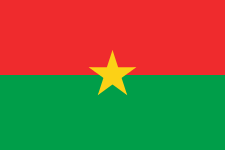 Burkina FasoUnité - Progrès - JusticeRapport-BILAN SEMESTRIEL REGIONAL AU 30 JUIN 2019ABS: Appui Budgétaire Sectoriel  AD: Association de DéveloppementAEP: Approvisionnement en Eau PotableAEPA: Approvisionnement en Eau Potable et AssainissementAEPHA: Approvisionnement en Eau Potable, Hygiène et AssainissementAEPS: Adduction d’Eau Potable SimplifiéeAEUE: Assainissement des Eaux Usées et ExcrétasAMOC: Appui à la Maitrise d’Ouvrage CommunaleAR: Artisans RéparateursATPC: Assainissement Total Piloté par les CommunautésATC: Agent Technique Communal AUE : Association des Usagers de l’EauBMH: Boucle du MouhounBPO: Budget Programme par ObjectifCIFOEB: Centre d’Information, de Formation et d’Etude sur le Budget CRP: Comité Régional de PilotageDAC: Dossier d’Appel à ConcurrenceDAO: Dossier d’Appel d’OffresDCPM: Direction de la Communication et de la Presse MinistérielleDGEP: Direction Générale de l’Eau PotableDREA: Direction Régionale de l’Eau et de l’Assainissement                 INO: Inventaire National des ouvragesMEA: Ministère de l’Eau et de l’AssainissementONEA: Office National de l’Eau et de l’AssainissementONG: Organisation Non GouvernementalePGEA: Programme Gouvernance du Secteur de l’Eau et de l’AssainissementPNDES: Programme National de Développement Economique et SocialSG: Secrétaire GénéralTIC: Technologie de l’Information et de la CommunicationActions mise en œuvre en régionTaux d’exécution physique au 30 JuinMontant prévuMontant réaliséTaux d’exécution financierAction 1 : Pilotage et coordination des actions du ministère33,33%12 278 6002 599 00021,16%Action 3 : Gestion des ressources matérielles et financières0%000%Action 4 : Gestion des marchés publics100%000%Action 6 : Planification, suivi évaluation et capitalisation des données statistiques100%000%Action 7 : Gestion des systèmes d'information, de la documentation et des archives100%000%Action 8 : Renforcement de l’intégration du Genre et des Droits Humains dans le secteur de l’eau100%---Action 9 : Les ONG et associations affiliées au Ministère chargé de l’eau et de l’assainissement contribuent au développement des services et assurent la veille et le contrôle citoyen et la pression citoyenne sur les autorités publiques (pour le Genre, les Droits humains, la reconnaissance des enjeux du secteur par les autorités politiques, etc.)100%---Programme63,16%---N°structure de mise en œuvreType d’appui-conseilNombre de communes bénéficiaires Cout prévisionnelMontant engagéTaux d’exécution financière1DREA-BMH Elaboration de DAC pour les réalisations/réhabilitation des ouvrages d’AEPA 14 0--2DREA-BMHSuivi et réception des travaux et ouvrages d’AEPA10 3.000.000--3DREA-BMHSuivi des fonds transférés du MEA20 5.000.000--4AT Cowi PAEPA/GIRE Formation des acteurs sur l’AMOC et sur la mise en œuvre de la reforme 6A préciser avant l’étude APD--N°Types d’atelier prévus (ciblage/cadre de concertation entre Directions régionales  et communes) Nombre de communes bénéficiairesCoût prévisionnelSituation de réalisationSituation de réalisationMontant engagéTaux d’exécution financière (%)N°Types d’atelier prévus (ciblage/cadre de concertation entre Directions régionales  et communes) Nombre de communes bénéficiairesCoût prévisionnelRéaliséNon réaliséMontant engagéTaux d’exécution financière (%)Atelier au niveau des communesAtelier au niveau des communesAtelier au niveau des communesAtelier au niveau des communesAtelier au niveau des communesAtelier au niveau des communesAtelier au niveau des communesAtelier au niveau des communes-------Atelier au niveau des provincesAtelier au niveau des provincesAtelier au niveau des provincesAtelier au niveau des provincesAtelier au niveau des provincesAtelier au niveau des provincesAtelier au niveau des provincesAtelier au niveau des provinces-------Atelier au niveau de la régionAtelier au niveau de la régionAtelier au niveau de la régionAtelier au niveau de la régionAtelier au niveau de la régionAtelier au niveau de la régionAtelier au niveau de la régionAtelier au niveau de la région1Tenue des deux (02) sessions du Groupe Thématique Régional.62.599.000202.599.0001002Atelier de concertation entre communes-fermier-DREA dans le cadre de la gestion des AEPS par affermage121.679.6000100N°Personnel à recruter au profit des communes (profil)Effectif prévuEffectif recrutéTaux de réalisation globalCommunes bénéficiaires1Recrutement d’un Agent Technique Communal en AEPHA4100%41N°Activités d’intercommunalitéCommunes concernéesSituation de réalisationSituation de réalisationN°Activités d’intercommunalitéCommunes concernéesRéaliséeNon réalisée1Formation des communes sur l’AMOC et sur la Réforme  dans le cadre de la construction de l’AEP MV02 (Kouka et Solenzo)00012Voyage d’études dans les régions du Nord et du Sud-Ouest 02 (Kouka et Solenzo)0001N°Formes d’intercommunalitéCommunes concernéesDifficultés Proposition de solution1AEP multi village de Kouka-Est2--Initiatives/mécanisme de reddition de compte sur les fonds transférés Communes concernéesSituation de réalisationSituation de réalisationInitiatives/mécanisme de reddition de compte sur les fonds transférés Communes concernéesRéaliséeNon réaliséeElaboration de rapports de suivi des fonds transférés de 2018 par les communes22166Rapports mensuels des DPEA et de la DREA pour le suivi des fonds transférés de 201914014N°Thèmes des sessionsNombre de participantsNombre de participantsNombre de participantsNombre de participantsCoût prévisionnelMontant engagéN°Thèmes des sessionsFHHTotalCoût prévisionnelMontant engagé01Formation sur le Budget Programme1122N°StructureThèmes de formationNombre de participantsNombre de participantsNombre de participantsCout prévisionnelMontant engagéN°StructureThèmes de formationFHTotalCout prévisionnelMontant engagé1NEANTNEANTNEANTNEANTNEANTNEANTNEANTN°MarchéMode de passation des marchésMode de passation des marchésMode de passation des marchésMode de passation des marchésMode de passation des marchésMode de passation des marchésTotal de marchés Etat d’exécution (engagement)Etat d’exécution (engagement)Etat d’exécution (engagement)Etat d’exécution (engagement)Etat d’exécution (engagement)N°MarchéAppel d'offresDemande de prixDemande de prixManifestions d'intérêt +Demande de propositionsConsultant de consultatantsDemande de cotationEntente directeEntente directeTotal de marchés ExécutéNon exécutéNon exécutéTaux d’exécution (%)En souffrance1Fournitures et prestations courantes181862424240100%2 Travaux44226660100%3 Prestations intellectuelles7755271%TotalTotal44          720206373535294%N°Activités d’exploitation des TIC pour le suivi et la diffusion des donnéesCout prévisionnelMontant engagéBénéficiaires/CibleSession de diffusionSession de diffusionSession de diffusionSession de diffusion1Publications des activités de la DREA-BMH sur sa page facebookMEA, partenaires et Populations2Publications des activités des DPEA de la Boucle du Mouhoun via leurs pages facebookMEA, partenaires et Populations3Publication d’articles sur le site du MEA (eauburkina.org)MEA, projets et programmes, étudiants et chercheurs, population.Création de Site WebCréation de Site WebCréation de Site WebCréation de Site WebNEANTNEANTNEANTNEANTNEANTN°Types de formationNombre de sessions organiséesNombre bénéficiairesNombre bénéficiairesNombre bénéficiairesCout prévisionnelMontant engagéN°Types de formationNombre de sessions organiséesFHTotalNEANTNEANTNEANTNEANTNEANTNEANTNEANTNEANTN° ActionStructure de mise en œuvre1Organisation d’une journée de rédévabilité dans les communesCommunes de Kiembara, Kona.2Organisation des actions de sensibilisation et d’interpellation des autorités publiques dans les communes de Dédougou et de NounaSPONG ; Ligue des consommateurs3Organisation de théâtre forum et d’émissions radiophonique sur l’éducation, la santé, l’eau, l’hygiène et l’assainissementCIFOEBN°Type d’appui/accompagnement Prévus StructureSituationSituationProfil des BénéficiairesNombre d’acteurs du privé  bénéficiairesCout prévisionnelMontant engagéN°Type d’appui/accompagnement Prévus StructureréaliséeNon réaliséeProfil des BénéficiairesNombre d’acteurs du privé  bénéficiairesCout prévisionnelMontant engagé01Formation des AR sur l’entretien des PMH et sur la réformeDREA-BMH0001Artisans réparateurs10--02Formation des AR sur l’entretien des PMHPDI / OCADES0001Artisans réparateurs4--N°Type d’appui/accompagnement prévusStructure SituationSituationNombre d’ONG /Associations bénéficiairesNombre de participantsCout prévisionnelMontant engagéN°Type d’appui/accompagnement prévusStructure RéaliséeNon réaliséeNombre d’ONG /Associations bénéficiairesNombre de participantsCout prévisionnelMontant engagéNEANTNEANTNEANTNEANTNEANTNEANTNEANTNEANTNEANTCode DISEIndicateurs Cible annuelleréalisation annuelleResponsable CommentairesAction 1 : Pilotage et coordination des actions du ministèreAction 1 : Pilotage et coordination des actions du ministèreAction 1 : Pilotage et coordination des actions du ministèreAction 1 : Pilotage et coordination des actions du ministèreAction 1 : Pilotage et coordination des actions du ministèreTaux de respect des délais de tenue des cadres de concertation100100DREALes cadres de concertations sont régulièrement tenus2G1Proportion de rencontres statutaires tenues100100DREAToutes les rencontres statutaires sont tenues3G1 Taux de mise en œuvre des recommandations issues des rencontres statutaires10050DREAParmi les deux recommandations, une a été mise en œuvre et la deuxième est en cours d’exécution.1G2Proportion des fonds publics AEPA transférés aux collectivités territoriales 1006,68 DREA14 communes de la région ont bénéficié des fonds transférés du MEA au titre des réhabilitations d’ouvrages d’AEP en 2019.3G2Proportion de communes ayant fait des accords d’intercommunalité ou des formes ad ’hoc de mutualisation100  0DREAUne forme d’intercommunalité en cours dans la région.Action 2 : CommunicationAction 2 : CommunicationAction 2 : CommunicationAction 2 : CommunicationAction 2 : CommunicationAction 2 : Communication2G4Nombre d’émissions radio-télévisées diffusées sur l’eau, l’hygiène et l’assainissement- 4 SPONG / Mission FAS’EAUTrois (03) émissions radios ont été ténues à ce jour dans les communes de Nouna et Dédougou. Une (01) émission télévisée a été tenu au cours du premier semestre.2G5Nombre de campagnes de plaidoyer sur les questions d’eau et d’assainissement réalisées --DREALes plaidoyers relatifs à la réalisation de latrines dans le cadre de la nuit de l’assainissement se poursuivent toujours. Action 3 : Gestion des ressources matérielles et financièresAction 3 : Gestion des ressources matérielles et financièresAction 3 : Gestion des ressources matérielles et financièresAction 3 : Gestion des ressources matérielles et financièresAction 3 : Gestion des ressources matérielles et financièresTaux d’exécution du budget--DAF-1G6Taux d’exécution financière des fonds publics AEPA transférés aux collectivités territoriales100  0 DREAA l’étape actuelle, les communes bénéficiaires de ces fonds sont à l’étape de passation de marché.3G1Proportion de communes disposant d’un service technique minimum en AEPA - 25,53 DREAParmi les 47 communes de la région, 11 dispose d’un service minimum en AEPA. Il s’agit des communes de Toma, Solenzo, Dédougou, Kouka, Djibasso, Oury, Siby, Yaho, Bagassi, Bana, Pa, Boromo.Action 4 : Gestion des marchés publicsAction 4 : Gestion des marchés publicsAction 4 : Gestion des marchés publicsAction 4 : Gestion des marchés publicsAction 4 : Gestion des marchés publicsAction 4 : Gestion des marchés publics2G8Taux d’exécution du Plan de passation des marchés (PPM)100 92% DREARASAction 8 : Renforcement de l’intégration du Genre et des Droits Humains dans le secteur de l’eauAction 8 : Renforcement de l’intégration du Genre et des Droits Humains dans le secteur de l’eauAction 8 : Renforcement de l’intégration du Genre et des Droits Humains dans le secteur de l’eauAction 8 : Renforcement de l’intégration du Genre et des Droits Humains dans le secteur de l’eauAction 8 : Renforcement de l’intégration du Genre et des Droits Humains dans le secteur de l’eauAction 8 : Renforcement de l’intégration du Genre et des Droits Humains dans le secteur de l’eau4G6Taux de participation des femmes aux rencontres statutaires du secteur de l’Eau et de l’Assainissement -11,74%DREA6 des 51  participants à la première session du GTR étaient des femmes.4G6Taux de participation des hommes aux rencontres statutaires du secteur de l’Eau et de l’Assainissement-88,26%DREARAS4G6Taux de participation des jeunes aux rencontres statutaires du secteur de l’Eau et de l’Assainissement--DREA-4G6Taux de participation des personnes âgées aux rencontres statutaires du secteur de l’Eau et de l’Assainissement--DREA-4G7Nombre de plaintes enregistrées au niveau des débiteurs d’obligations--DREA-Action 9 : Promotion du PartenariatAction 9 : Promotion du PartenariatAction 9 : Promotion du PartenariatAction 9 : Promotion du PartenariatAction 9 : Promotion du Partenariat4G4Proportion des communes couvertes par un PPP pour le développement des services d’AEPA--DREA-2G3Nombre de contrats PPP signés dans le secteur de l’eau et de l’assainissement--DREA-RecommandationsActivités à réaliserActivités à réaliserEchéance de mise en œuvreEtat de mise en œuvreStructures responsablesCommentairesRecommandationsEchéance de mise en œuvreEtat de mise en œuvreStructures responsablesCommentairesRecommandations issues du Groupe Thématique Régional (GTR)Recommandations issues du Groupe Thématique Régional (GTR)Recommandations issues du Groupe Thématique Régional (GTR)Recommandations issues du Groupe Thématique Régional (GTR)Recommandations issues du Groupe Thématique Régional (GTR)Recommandations issues du Groupe Thématique Régional (GTR)Recommandations issues du Groupe Thématique Régional (GTR)Alléger le payement des factures d’eau au niveau des guichets de l’ONEAAlléger le payement des factures d’eau au niveau des guichets de l’ONEAOuvrir un autre guichet dans la ville de Dédougou-ExécutéONEA DédougouLe guichet ouvert à la SONAPOST et qui avait été fermé par la suite a été ouvert à nouveau et est fonctionnel depuis mars 2019.Contrôler les unités d’ensachage d’eau dans la région et mettre à disposition la liste de celles dont la qualité d’eau est conforme aux normes règlementaires.Contrôler les unités d’ensachage d’eau dans la région et mettre à disposition la liste de celles dont la qualité d’eau est conforme aux normes règlementaires.- Contrôler les unités de production d’eau préemballée- Mettre à la disposition des usagers la liste des unités conformes.-En cours d’exécutionPolice de l’EauLes actions dans ce sens ont été engagées au cours du premier semestre et une liste pourra être produite et mise à la disposition des consommateurs de la Boucle du Mouhoun avant la fin de l’année.Recommandations issues du Comité de Revue et du Groupe Thématique EARecommandations issues du Comité de Revue et du Groupe Thématique EARecommandations issues du Comité de Revue et du Groupe Thématique EARecommandations issues du Comité de Revue et du Groupe Thématique EARecommandations issues du Comité de Revue et du Groupe Thématique EARecommandations issues du Comité de Revue et du Groupe Thématique EARecommandations issues du Comité de Revue et du Groupe Thématique EARecommandations issues du CSD-EEARecommandations issues du CSD-EEARecommandations issues du CSD-EEARecommandations issues du CSD-EEARecommandations issues du CSD-EEARecommandations issues du CSD-EEARecommandations issues du CSD-EEADIFFICULTES RENCONTREESPROPOSITIONS DE SOLUTIONSL’insuffisance dans l’implication des services techniques de la DREA-BMH dans la réalisation des ouvrages d’AEPA par certains acteurs (ONG, projets et programmes).Dans le cadre de leurs interventions dans le domaine de l’AEPA, tous les acteurs ont été invités à associer la DREA-BMH afin qu’elle puisse fournir l'assistance technique nécessaire et assurer une meilleure qualité des ouvragesLe taux de panne des ouvrages est élevé à cause notamment des structures de gestion comme les AUE qui ne fonctionnent pas normalement. Sensibiliser les communes pour le recrutement effectif des maintenanciers et travailler à rendre fonctionnel les AUE à travers le renforcement de leurs capacités.La plupart des PCD AEPA des communes sont expirésInviter les communes à la mise à jour de leurs PCD-AEPARecommandationResponsablesFaire valider les dossiers d’appels à concurrence des ouvrages AEPA par les services techniques en charges de l’eau et de l’assainissement compètent en vue du respect des normes techniquesCommunes et Partenaires (ONG ; projets et programmes)N°ActionCout par nature de financementCout par nature de financementCout par nature de financementCout par nature de financementCoût (millions de francs CFA)Proportion par rapport au cout global du programmeN°ActionDonPrêtSubventionFonds propresCoût (millions de francs CFA)Proportion par rapport au cout global du programme1Action 13Action 34Action 46Action 67Action 78Action 89Action 9TotalTotalNuméro d'ordrePROVINCECOMMUNE Nombre de forages Travaux Travaux Travaux TravauxMontant travauxContrôleMontant transferé par communeNuméro d'ordrePROVINCECOMMUNE Nombre de foragesDéveloppe pementAnalyse de l'eauPose de la pompe et margelleSuper - structureMontant travauxContrôleMontant transferé par commune1BALEBAGASSI4350 000100 0001 100 000750 0009 200 000460 0009 660 0002BALEBOROMO3350 000100 0001 100 000750 0006 900 000345 0007 245 0003BALEOURY3350 000100 0001 100 000750 0006 900 000345 0007 245 0004BALEPOMPOI2350 000100 0001 100 000750 0004 600 000230 0004 830 0006NAYALAGASSAN4350 000100 0001 100 000750 0009 200 000460 0009 660 0007SOUROUGOMBORO3350 000100 0001 100 000750 0006 900 000345 0007 245 0008BANWASOLENZO2350 000100 0001 100 000750 0004 600 000230 0004 830 000BANWASAMI2350 000100 0001 100 000750 0004 600 000230 0004 830 0009BANWATANSILA6350 000100 0001 100 000750 00013 800 000690 00014 490 00010KOSSIBARANI2350 000100 0001 100 000750 0004 600 000230 0004 830 00011KOSSIDJIBASSO2350 000100 0001 100 000750 0004 600 000230 0004 830 00012KOSSIDOUMBALA2350 000100 0001 100 000750 0004 600 000230 0004 830 00013KOSSIKOMBORI2350 000100 0001 100 000750 0004 600 000230 0004 830 00014COMOEOUO3350 000100 0001 100 000750 0006 900 000345 0007 245 00015LERABAKANKALABA2350 000100 0001 100 000750 0004 600 000230 0004 830 00016KADIOGOKOMSILGA5350 000100 0001 100 000750 00011 500 000575 00012 075 00017KADIOGOPABRE4350 000100 0001 100 000750 0009 200 000460 0009 660 00018KADIOGOSAABA5350 000100 0001 100 000750 00011 500 000575 00012 075 00019BOULGOUBITTOU3350 000100 0001 100 000750 0006 900 000345 0007 245 00020BOULGOUGARANGO2350 000100 0001 100 000750 0004 600 000230 0004 830 00021KOULPELGOCOMININ-YANGA2350 000100 0001 100 000750 0004 600 000230 0004 830 00022KOULPELGOOUARGAYE2350 000100 0001 100 000750 0004 600 000230 0004 830 00023KOURITENGAANDEMTENGA3350 000100 0001 100 000750 0006 900 000345 0007 245 00024KOURITENGAGOUNGHIN4350 000100 0001 100 000750 0009 200 000460 0009 660 00025KOURITENGATENSOBENTENGA3350 000100 0001 100 000750 0006 900 000345 0007 245 00026KOURITENGAKANDO3350 000100 0001 100 000750 0006 900 000345 0007 245 00027KOURITENGAPOUYTENGA3350 000100 0001 100 000750 0006 900 000345 0007 245 00028BAMNASSERE3350 000100 0001 100 000750 0006 900 000345 0007 245 00029BAMROUKO3350 000100 0001 100 000750 0006 900 000345 0007 245 00030BAMTIKARE5350 000100 0001 100 000750 00011 500 000575 00012 075 00031SANMATENGAKAYA4350 000100 0001 100 000750 0009 200 000460 0009 660 00032SANMATENGABARSALOGHO12350 000100 0001 100 000750 00027 600 0001 380 00028 980 00033BOULKIEMDEBINGO4350 000100 0001 100 000750 0009 200 000460 0009 660 00034BOULKIEMDEIMASGO4350 000100 0001 100 000750 0009 200 000460 0009 660 00035BOULKIEMDESOAW3350 000100 0001 100 000750 0006 900 000345 0007 245 00036SANGUIEREO5350 000100 0001 100 000750 00011 500 000575 00012 075 00037SANGUIEZAMO3350 000100 0001 100 000750 0006 900 000345 0007 245 00038SANGUIEZAWARA4350 000100 0001 100 000750 0009 200 000460 0009 660 00039SISSILINEBIELIANAYOU2350 000100 0001 100 000750 0004 600 000230 0004 830 00040NAHOURIPO4350 000100 0001 100 000750 0009 200 000460 0009 660 00041NAHOURIZECCO3350 000100 0001 100 000750 0006 900 000345 0007 245 00042ZOUNDWEOGOMANGA4350 000100 0001 100 000750 0009 200 000460 0009 660 00043GOURMAYAMBA3350 000100 0001 100 000750 0006 900 000345 0007 245 00044GOURMADIABO3350 000100 0001 100 000750 0006 900 000345 0007 245 00045TAPOATANSARGA4350 000100 0001 100 000750 0009 200 000460 0009 660 00046KENEDOUGOUSINDO4350 000100 0001 100 000750 0009 200 000460 0009 660 00047TUYBEREBA2350 000100 0001 100 000750 0004 600 000230 0004 830 00048HOUETBOBO-DIOULASSO5350 000100 0001 100 000750 00011 500 000575 00012 075 00049HOUETDANDE3350 000100 0001 100 000750 0006 900 000345 0007 245 00050HOUETKOTI2350 000100 0001 100 000750 0004 600 000230 0004 830 00051KENEDOUGOUORODARA4350 000100 0001 100 000750 0009 200 000460 0009 660 00052LOROUMOUINDIGUI4350 000100 0001 100 000750 0009 200 000460 0009 660 00053LOROUMSOLLE3350 000100 0001 100 000750 0006 900 000345 0007 245 00054PASSOREARBOLE4350 000100 0001 100 000750 0009 200 000460 0009 660 00055PASSOREBOKIN4350 000100 0001 100 000750 0009 200 000460 0009 660 00056PASSOREKIRSI4350 000100 0001 100 000750 0009 200 000460 0009 660 00057PASSORELA-TODIN4350 000100 0001 100 000750 0009 200 000460 0009 660 00058YATENGAKALSAKA5350 000100 0001 100 000750 00011 500 000575 00012 075 00059YATENGANAMISSIGUIMA2350 000100 0001 100 000750 0004 600 000230 0004 830 00060YATENGATANGAYE4350 000100 0001 100 000750 0009 200 000460 0009 660 00061ZONDOMABASSI4350 000100 0001 100 000750 0009 200 000460 0009 660 00062ZONDOMABOUSSOU3350 000100 0001 100 000750 0006 900 000345 0007 245 00063ZONDOMALEBA4350 000100 0001 100 000750 0009 200 000460 0009 660 00064ZONDOMATOUGO4350 000100 0001 100 000750 0009 200 000460 0009 660 00065GANZOURGOUSALOGO4350 000100 0001 100 000750 0009 200 000460 0009 660 00066KOURWEOGOBOUSSE5350 000100 0001 100 000750 00011 500 000575 00012 075 00067KOURWEOGOLAYE4350 000100 0001 100 000750 0009 200 000460 0009 660 00068KOURWEOGOTOEGHIN3350 000100 0001 100 000750 0006 900 000345 0007 245 00069OUBRITENGAOURGOU-MANEGA4350 000100 0001 100 000750 0009 200 000460 0009 660 00070OUBRITENGAZINIARE5350 000100 0001 100 000750 00011 500 000575 00012 075 00071SOUMNASSOUMBOU3350 000100 0001 100 000750 0006 900 000345 0007 245 00072SENOSEYTENGA3350 000100 0001 100 000750 0006 900 000345 0007 245 00073SENODORI3350 000100 0001 100 000750 0006 900 000345 0007 245 00074OUDALANDEOU2350 000100 0001 100 000750 0004 600 000230 0004 830 00075OUDALANGOROM-GOROM2350 000100 0001 100 000750 0004 600 000230 0004 830 00076OUDALANOURSI5350 000100 0001 100 000750 00011 500 000575 00012 075 00077BOUGOURIBADIEBOUGOU4350 000100 0001 100 000750 0009 200 000460 0009 660 00078BOUGOURIBADOLO3350 000100 0001 100 000750 0006 900 000345 0007 245 00079BOUGOURIBAIOLONIORO3350 000100 0001 100 000750 0006 900 000345 0007 245 00080BOUGOURIBATIANKOURA4350 000100 0001 100 000750 0009 200 000460 0009 660 00081IOBAKOPER4350 000100 0001 100 000750 0009 200 000460 0009 660 00082IOBANIEGO3350 000100 0001 100 000750 0006 900 000345 0007 245 00083NOUMBIELBATIE2350 000100 0001 100 000750 0004 600 000230 0004 830 00084NOUMBIELBOUSSOUKOULA5350 000100 0001 100 000750 00011 500 000575 00012 075 00085NOUMBIELLEGMOIN3350 000100 0001 100 000750 0006 900 000345 0007 245 00086NOUMBIELMIDEBDO3350 000100 0001 100 000750 0006 900 000345 0007 245 00087PONIBOUROUM-BOUROUM4350 000100 0001 100 000750 0009 200 000460 0009 660 00088PONIGAOUA2350 000100 0001 100 000750 0004 600 000230 0004 830 00089PONIGBOMBLORA4350 000100 0001 100 000750 0009 200 000460 0009 660 00090PONILOROPENI5350 000100 0001 100 000750 00011 500 000575 00012 075 00091PONINAKO5350 000100 0001 100 000750 00011 500 000575 00012 075 000TOTALTOTALTOTALTOTALTOTALTOTALTOTALTOTAL736 000 00036 800 000772 800 000Numéro d'ordreREGIONPROVINCECOMMUNECONTRÔLETRAVAUXMONTANT TRANSFERE PAR COMMUNE1BOUCLE DU MOUHOUNNAYALAYABA        1 820 000   30 900 00032 720 0002CASCADESCOMOENIANGOLOKO        1 820 000   30 900 00032 720 0003CENTRE-NORDNAMENTENGADARGO        1 820 000   30 900 00032 720 0004CENTRE-OUESTBOULKIEMDESOURGOU        1 820 000   30 900 00032 720 0005CENTRE-SUD NAHOURIZIOU        1 820 000   30 900 00032 720 0006ESTBOTOUBOTOU        1 820 000   30 900 00032 720 0007HAUTS-BASSINS HOUETPADEMA        1 820 000   30 900 00032 720 0008NORDPASSOREGOMPONSOM        1 820 000   30 900 00032 720 0009NORDLOROUMtitao        1 820 000   30 900 00032 720 00010PLATEAU CENTRALGANZOURGOUZOUNGOU        1 820 000   30 900 00032 720 000TOTALTOTALTOTALTOTAL   18 200 000   309 000 000327 200 000RégionCommuneSuivi Contrôle des travaux  Travaux Travaux TravauxMontant à transférer par commune RégionCommuneSuivi Contrôle des travaux Nbre latrinesMontant maxi par latrinesMontant Montant à transférer par commune CENTRETanghin Dassouri 2 500 000475100 00047 500 00050 000 000CENTREKoubri 2 000 000380100 00038 000 00040 000 000CENTRESaaba 2 000 000380100 00038 000 00040 000 000CENTRETotal Centre6 500 0001 235123 500 000130 000 000CENTRE NORDKaya1 687 500321100 00032 062 50033 750 000CENTRE NORDPensa1 687 500321100 00032 062 50033 750 000CENTRE NORDTougouri1 687 500321100 00032 062 50033 750 000CENTRE NORDSabcé1 687 500321100 00032 062 50033 750 000CENTRE NORDTotal Centre Nord6 750 0001 283128 250 000135 000 000CENTRE SUDDoulougou3 000 000570100 00057 000 00060 000 000CENTRE SUDKayao3 000 000570100 00057 000 00060 000 000CENTRE SUDManga3 000 000570100 00057 000 00060 000 000CENTRE SUDGonboussougou3 000 000570100 00057 000 00060 000 000CENTRE SUDTotal Centre Sud12 000 0002 280228 000 000240 000 000NORDBanh 2 437 500463100 00046 312 50048 750 000NORDSollé 2 437 500463100 00046 312 50048 750 000NORDBagaré 2 437 500463100 00046 312 50048 750 000NORDPilimpikou 2 437 500463100 00046 312 50048 750 000NORDTotal Nord9 750 0001 853185 250 000195 000 000TotalTotal35 000 0006 650665 000 000700 000 000